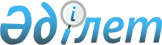 "Тұрғын үй құрылысы мақсаттары үшін жеке кәсіпкерлік субъектілеріне екінші деңгейдегі банктер беретін кредиттер бойынша сыйақы мөлшерлемелерін субсидиялау" мемлекетік көрсетілетін қызмет регламентін бекіту туралы" Ақмола облысы әкімдігінің 2019 жылғы 16 мамырдағы № А-5/225 қаулысының күші жойылды деп тану туралыАқмола облысы әкімдігінің 2020 жылғы 15 қыркүйектегі № А-9/466 қаулысы. Ақмола облысының Әділет департаментінде 2020 жылғы 16 қыркүйекте № 8023 болып тіркелді
      "Құқықтық актілер туралы" Қазақстан Республикасының 2016 жылғы 6 сәуірдегі Заңына сәйкес, Ақмола облысының әкімдігі ҚАУЛЫ ЕТЕДІ:
      1. "Тұрғын үй құрылысы мақсаттары үшін жеке кәсіпкерлік субъектілеріне екінші деңгейдегі банктер беретін кредиттер бойынша сыйақы мөлшерлемелерін субсидиялау" мемлекетік көрсетілетін қызмет регламентін бекіту туралы" Ақмола облысы әкімдігінің 2019 жылғы 16 мамырдағы № А-5/225 қаулысының (Нормативтік құқықтық актілерді мемлекеттік тіркеу тізілімінде № 7210 болып тіркелген, 2019 жылғы 4 маусымда Қазақстан Республикасы нормативтік құқықтық актілерінің электрондық түрдегі эталондық бақылау банкінде жарияланған) күші жойылды деп танылсын.
      2. Осы қаулы Ақмола облысының Әділет департаментінде мемлекеттік тіркелген күнінен бастап күшіне енеді және ресми жарияланған күнінен бастап қолданысқа енгізіледі.
					© 2012. Қазақстан Республикасы Әділет министрлігінің «Қазақстан Республикасының Заңнама және құқықтық ақпарат институты» ШЖҚ РМК
				
      Ақмола облысының әкімі

Е.Маржикпаев
